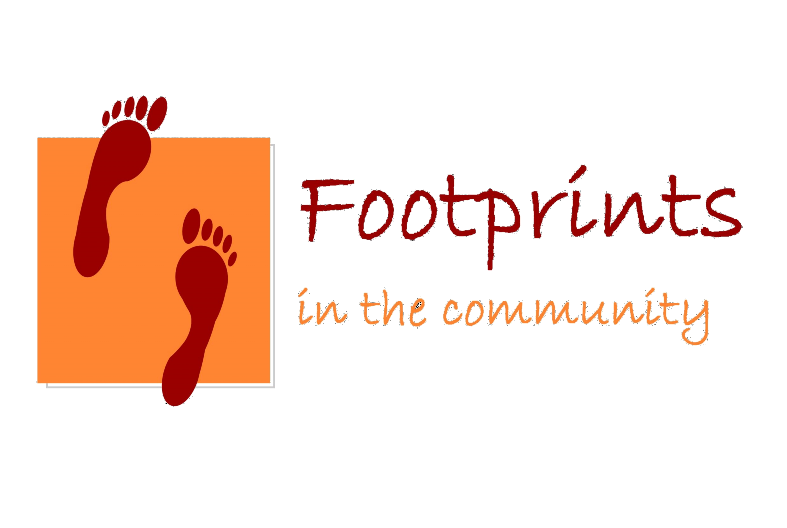 PERSON SPECIFICATION – FAMILY PROJECTS CO-ORDINATORIn general, we are looking for an enthusiastic and motivated person with a passion for supporting children and their families in line with Footprints in the Community valuesHours and Place of Work25 hours per week  The charity is based within central Redcar – 10 Queen Street, TS10 1DYSalaryNICVA Scale 5 Point 12 £23,478 per annum pro rata (£12.90 per hour – based on a 35-hour full time week)Holidays5 weeks paid holiday per year plus Bank Holidays (pro rata)PERSON SPECIFICATIONESSENTIAL OR DESIRABLESkills and abilitiesExcellent organisational skillsEGood verbal and written communicationEAbility to communicate effectively with a range of people and deal sensitively with enquiriesEExperience of working with children and familiesEAbility to input and extract data from database systemsEGood level of IT skills, and the ability to use a range of software such as Excel and Microsoft Word.EExperience of planning activities suitable for a range of age groupsEEvidence of safeguarding knowledge and appropriate trainingEExperience of working within the Voluntary SectorDExperience of working with and supporting volunteersDExperience of applying for fundingDExperience of working with partner organisationsDKnowledge of Lamplight and ATLAS databasesDPersonal QualitiesExcellent communication and listening skills with clear professional boundaries.EPolite and friendly mannerEHonest and reliableEWillingness to learn and undertake trainingESelf-motivated and able to work both independently and as part of a team.EAbility to recognise personal limits and seek guidance and/or support in a timely manner.EGood sense of humourE